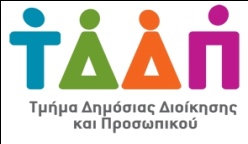 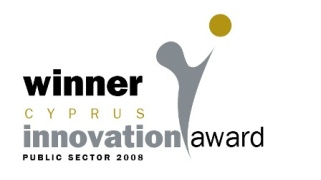 Αρ.Φακ. 04.02.032.001Προκήρυξη διαδικασίας πλήρωσης κενής θέσης - The Single Resolution Board (SRB)Σας ενημερώνουμε ότι, όπως μας γνωστοποιήθηκε μέσω  της Μόνιμης Αντιπροσωπείας της Κύπρου στην Ευρωπαϊκή Ένωση (ΜΑΕΕ), το ίδρυμα της Ευρωπαϊκής Ένωσης SRB,  προκηρύσσει διαδικασία για  πλήρωση της πιο κάτω κενής  θέσης: ICT Security Expert         SRB/AD/2021/006 ημ. λήξης υποβολής αιτήσεων 19-07-2021  12:00 (μεσημέρι) ώρα Bρυξελλων.2.  Οι ενδιαφερόμενοι που επιθυμούν να υποβάλουν αίτηση θα βρουν όλες τις απαραίτητες πληροφορίες  στην  επίσημη   ιστοσελίδα του οργανισμού στο σύνδεσμο: https://srb.europa.eu/node/1300Τμήμα Δημόσιας Διοίκησης και Προσωπικού22 Ιουνίου, 2021ΚΥΠΡΙΑΚΗ ΔΗΜΟΚΡΑΤΙΑΥΠΟΥΡΓΕΙΟ ΟΙΚΟΝΟΜΙΚΩΝΤΜΗΜΑ ΔΗΜΟΣΙΑΣ ΔΙΟΙΚΗΣΗΣΚΑΙ ΠΡΟΣΩΠΙΚΟΥ1443 ΛΕΥΚΩΣΙΑ